Summer Reading Suggestions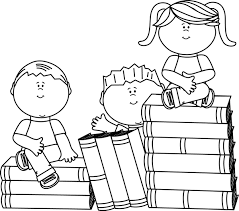 Submitted by Norris TeachersEntering PreSchool - Kindergarten Sylvester And The Magic Pebble- William SteigA Very Busy Spider- Eric Carle Goodnight Moon- Margaret WiseFish is Fish- Leo Leonni BooksHarry The Dirty Dog- Gene ZionRainbow Fish- Marcus PfisterAlexander and the Terrible, Horrible, No Good, Very Bad Day- Judith ViorstAre You My Mother- P.D EastmanKnuffle Bunny Series- Mo WillemsDuck On A Tractor- David ShannonDuck On A Bike- David ShannonNo David!- David ShannonI Went Walking- Sue WilliamsAny Pete The Cat Books- James DeanThe Pigeon Books and Elephant Books- Mo WillemsFancy Nancy Books- Jane O’ConnorOtis Books- Loren LongClick, Clack Moo Books- Doreen CroninLaura Numeroff BooksI am Yoga, The Dot and Ish by Peter ReynoldsDr. Seuss - Easy ReadersEntering Grade 1:When the Bees Buzzed Off by Lula BellMr. Putter and Tabby Series by Cynthia RylantHenry and Mudge Series by Cynthia RylantPoppleton Series by Cynthia RylantFrog and Toad Series by Arnold LobelMother Bruce Ryan T. HigginsMercy Watson series by Kate diCamilioEntering Grade 2:Diary of a Wimpy Kid by Jeff KinneyAmelia Bedelia Series by Peggy ParishHello Lighthouse by Sophie BlackallI Survived Series I Am Biography SeriesOwl Diaries by Eva WingdaleIvy and Bean Series by Annie BarrowsMagic Tree House by Mary Pope OsborneEntering Grade 3:Jedi Academy Series by Jarrett KrosoczkaLunch Lady Series by Jarrett KrosoczkaWho Was? Biography Series by Various AuthorsBad Kitty Series by Nick BruelPuppy Place books by Ellen MilesRamona books by Beverly ClearyEntering Grade 4:Harry Potter Series JK RowlingHorse Diaries by Whitney SandersonAndrew Clements books like Lunch Money or About Average Kate diCamilio books like Because of Winn Dixie and Tales of DespereauxSharon Creech books like Walk Two Moons and Ruby HollerJames Patterson books like the Middle School SeriesEntering Grade 5:Saving Mr. Terupt by Rob BuyeaGhosts, Smile, Drama, Sisters by Raina TelegemeierHarry Potter Series by JK RowlingMerci Suárez Changes Gears by Meg MedinaWilla of the Wood by Robert BeattyThe Serafina Series by Robert BeattyGregor the Overlander Series by Suzanne CollinsThe Wandmaker by Ed MasessaWonder by RJ PolacioEntering Grade 6:Harry Potter Series by JK RowlingHatchet by Gary PaulsenAll Summer Long by Hope LarsonSpace Case (and others in the series) by Stuart GibbsAlistair Grimms Odditorium by Gregory FunaroEscape from Mr. Lemoncello’s Library by Chris Grabenstein and the sequel Mr.Lemoncellos Library OlympicsThe Wish Giver, Three Tales of Coven Tree by Bill BrittainThe Phantom Tollbooth by Norton Juster